Le vice-amiral (retraité) Gregory Ralph MADDISON, CMM, CEMM, CDLe vice-amiral Maddison s’enrôle dans la Marine royale canadienne (MRC) en 1968 en tant qu’élève-officier, et fréquente le Collège militaire royal du Canada.  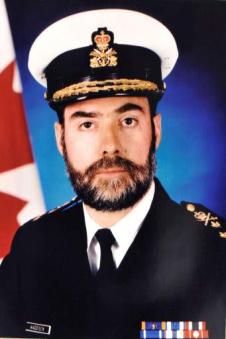 En service à bord du NCSM Assiniboine, en 1974, il décide de se spécialiser en navigation et suit le cours d’officier de navigation de destroyer, puis revient à bord de l’Assiniboine à titre d’officier de la navigation. En 1977, il suit le cours d’un an d’officier de contrôle du combat, puis est affecté en 1978 au destroyer d’escorte NCSM Terra Nova, et en 1979 au poste d’officier du combat de l’Entraînement maritime (Pacifique). En 1981, il fréquente le Collège de commandement et d’état-major des Forces canadiennes à Toronto, avant de retourner à Halifax en 1983 à titre de commandant en second du destroyer NCSM Iroquois. Promu au grade de capitaine de frégate en 1985, il prend en 1986, après une formation linguistique d’un an, le commandement du destroyer NCSM Athabaskan. En 1988, lors de sa promotion au grade de capitaine de vaisseau, il est nommé directeur – Opérations maritimes (Plans et réserves) au quartier général de la Défense nationale (QGDN) à Ottawa. En 1990, il entreprend une année d’études au Collège de la Défense nationale à Kingston, et prend en 1991 le commandement de la 1re Escadre de destroyers du Canada à Halifax.  En 1992, il est promu au grade de commodore pour être ensuite nommé, en 1993, commandant de la Force navale permanente de l’Atlantique (STANAVFORLANT). En 1994, à son retour au Canada, il est nommé chef d’état-major adjoint – Personnel et Instruction au quartier général du Commandement maritime (QG COMAR) à Halifax. En janvier 1997, il assume le commandement des Forces maritimes de l’Atlantique à Halifax. Il est promu au grade de contre-amiral en avril 1997. À la suite de sa promotion à son grade actuel, survenue plus tard en 1997, le vice-amiral Maddison est nommé en septembre 1997 commandant du Commandement maritime et chef d’état-major de la Force maritime au QGDN à Ottawa. Il est ensuite nommé sous-chef d’état-major de la Défense au QGDN en juillet 2001, poste qu’il occupera jusqu’à son départ à la retraite en 2004.Major-général à la retraite David G. Neasmith, OMM, CSM, CD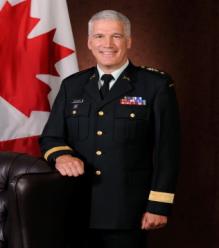 Le major-général à la retraite est né et grandit à Montréal (Québec). Il s’enrôle dans les Forces armées canadiennes (FAC) en 1980, et obtient son baccalauréat ès sciences (mathématiques et physiques) du Collège militaire royal du Canada (CMRC) en 1985. Il occupe ensuite un poste d’officier des transmissions pour l’Armée, et a la chance d’agir à titre de commandant à chaque niveau de grade de lieutenant à brigadier-général. En tant que commandant (cmdt), il fusionne la 1re Division du Canada (QGRT 1 Div CA) et le 79e Régiment des communications. Ensuite, il assume le poste du premier commandant du Régiment des transmissions interarmées des Forces canadiennes (RTIFC) à Kingston. Au niveau de la formation, il commande le Groupe des opérations d’information des Forces canadiennes (GOIFC) et travaille étroitement avec le Centre de la sécurité des télécommunications (CST) afin de fournir des services de renseignement à l’appui de la mission de combat du Canada en Afghanistan (OP ATHENA). Comme brigadier-général, il commande le Secteur de l’Atlantique de la Force terrestre (SAFT) (maintenant la 5e Division du Canada), à Halifax. À l’étranger, il sert en Bosnie-Herzégovine comme le chef des communications militaires pour la SFOR, et en Afghanistan comme le général commandant adjoint du développement de l’Armée où il surveille la croissance continue et le développement de l’Armée nationale afghane et aide à établir des conditions pour la mission d’instruction de suivi (Op ATTENTION). Il sert ensuite dans le groupe d’état-major de l’Armée, au Centre des opérations du ministre de la Défense nationale (MDN), comme le Directeur – Sécurité (Gestion de l’information), et, dans le cadre des derniers rôles qu’il joue comme J6 des FAC, il assume le poste de chef d’état-major (Gestion de l’information) et chef de la Branche des communications et de l’électronique. Il est un diplômé émérite du United States National War College qui se trouve à la National Defense University, à Washington, D.C.David est marié à Elisabeth Neasmith (née Aitken), et ensemble il partage leur vie avec leurs deux enfants formidables : Caroline et Daniel. Ils habitent actuellement à Nepean (Ontario). Parmi ses intérêts actifs, David aime la musique, le voilier, le ski, la bicyclette, la science et l’architecture. David est actuellement en transition suivant sa retraite des Forces armées canadiennes au mois d’août 2015.Colonel Virginia Tattersall, CDCommandante, Groupe de soutien en matériel du CanadaLa colonel Tattersall s’enrôle dans les Forces armées canadiennes dans le cadre du Programme de formation des officiers de la Force régulière en 1985. Pendant sa carrière en tant qu’officier de la logistique, elle occupe divers postes d’exécution et d’état-major. 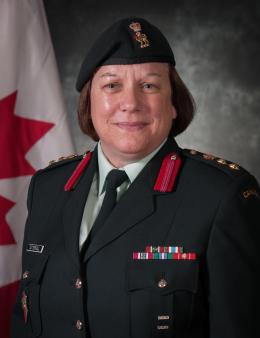 Elle a occupé les postes suivants : commandant de peloton avec le 5e Bataillon des services (de 1989 à 1992), officier de contrôle de matériel de l’approvisionnement de la Base des Forces canadiennes Kingston (de 1992 à 1994), quartier-maître du 1er Bataillon, Princess Patricia’s Canadian Light Infantry (de 1994 à 1997), Cmdt appro du 2e Bataillon de soutien général de Petawawa (de 2004 à 2006) et commandant de l’Unité de clôture de mission/Force opérationnelle de transition de la mission de l’opération Athéna (2010-2011). Le Col Tattersall a aussi travaillé au sein de l’état-major de l’Armée de terre (de 1999 à 2002) avec le Projet d’optimisation de l’acquisition et du soutien du matériel (de 2003 à 2004), avec le QG COMSOCAN (de 2008 à 2010), et dans le groupe de l’État-major interarmées stratégique (2012-2014). Ses affectations opérationnelles incluent l’Autorité provisoire des Nations Unies à Phnom Penh au Cambodge, la Force des Nations Unies chargée d’observer le désengagement à Faouar, en Syrie, et l’opération Athéna à Kandahar, en Afghanistan.Elle détient des diplômes du Collège militaire royal du Canada à Kingston, du Collège de commandement et d’état-major des Forces terrestres à Kingston et du Programme de commandement et d’état-major interarmées du Collège des Forces canadiennes à Toronto. Elle détient un baccalauréat ès arts (avec distinction) en sciences politiques et en histoire ainsi qu’une maîtrise en études de la défense du Collège militaire royal du Canada, situé à Kingston. Colonel Tattersal est promue au grade de colonel en janvier 2012. En juin 2015, elle obtient une maîtrise ès sciences en stratégie des ressources nationales de la Dwight D. Eisenhower School for National Security and Resource Strategy à Washington, D.C. Le Colonel Tattersall assume le poste de commandante GSMC le 23 juin 2015.Colonel A.M.C. Bouchard, MSM, CD, CCMF, CHE, DMMédecin-chef du commandement de l’Armée de terreLa colonel Annie Bouchard est née à Roberval (Québec). En 1990, elle s’enrôle dans les Forces armées canadiennes dans le cadre du Programme d’instruction à l’intention des médecins militaires. En juin 1993, elle obtient son doctorat en médecine de l’Université de Montréal. En juin 1995, elle achève sa spécialisation en médecine familiale au Complexe Hospitalier de la Sagamie, à Chicoutimi.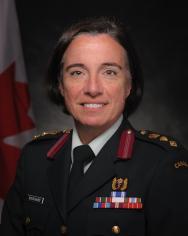 Mutée à la 3e Escadre Bagotville, elle participe à son premier déploiement de septembre 1996 à mars 1997 dans le cadre de la Mission des Nations Unies pour la stabilisation en Haïti. Elle est par la suite mutée à la BFC St-Jean en mai 1998, où elle pratique la médecine dans les cliniques médicales à Longue-Pointe et à St-Jean jusqu’à novembre 1999. Elle décide ensuite de se retirer du service militaire à la fin de son contrat obligatoire pour des raisons personnelles.Après quatre ans de pratique en cabinet privé dans la région du Saguenay au cours desquels elle dirige près de 1 000 accouchements, la colonel Bouchard décide de s’enrôler de nouveau dans les Forces armées canadiennes en 2004 et elle est de nouveau mutée à Bagotville. Au cours de cette période, elle suit le cours de médecine de l’air. À l’automne 2005, une possibilité d’affectation en Europe s’offre à elle. Promue au grade de major avant de traverser l’Atlantique, la colonel Bouchard passe les trois années suivantes à la clinique multinationale dirigée par les États-Unis du Grand Quartier général des Puissances alliées en Europe, à Casteau (Belgique), en qualité de médecin canadien. Mutée à Valcartier en juillet 2008 au sein de la 5e Ambulance de campagne, la colonel Bouchard entreprend son instruction individuelle et collective, ce qui la mène à son déploiement à titre de commandante de la compagnie de soutien aux services de santé de rôle 1 à l’appui de l’OP ATHENA, au cours duquel elle appuie la Force opérationnelle interarmées en Afghanistan, d’avril à octobre 2009. À son retour de Kandahar, elle repart aussitôt pour un déploiement en Haïti avec l’Équipe d’intervention en cas de catastrophe  à titre de commandante du peloton médical à la suite du terrible tremblement de terre de janvier 2010. En août 2010, elle entame des études au Collège des Forces canadiennes à Toronto, où elle obtient son diplôme avec distinction. Elle est promue au rang de lieutenant-colonel le 13 juin 2011, et nommée 14e commandante de la 5e Ambulance de campagne le 29 juin 2011. En août 2013, elle est mutée dans la région de la capitale nationale où elle occupe des postes d’officier supérieur d’état-major au sein de la Direction des politiques médicales au quartier général du Groupe médical à Ottawa. En juin 2016, elle est promue au grade de colonel et devient médecin-chef du commandement de l’Armée de terre.La colonel Bouchard est mariée, et elle est son époux sont les heureux parents de quatre enfantsLieutenant-colonel M.J. DowChef d’état-major de la Défense – Conseiller juridiqueLe Lcol Marla Dow se joint aux FC en 1988 et obtient son diplôme du Collège militaire Royal Roads en 1992. Elle est formée à titre d’officier du renseignement et passe quatre ans à fournir le soutien du renseignement à la 8e Escadre Trenton. Elle obtient également une maîtrise en études sur la conduite de la guerre du CMR. Elle passe ensuite quatre ans au QGDN et joue divers rôles au renseignement, avant d’être sélectionnée pour le Programme militaire d’études en droit. Le Lcol Dow devient avocate militaire en 2004. Elle est désignée pour assister la nouvelle équipe du chef d’état-major du renseignement chargée de la communication et de la divulgation d’informations aux fins des procédures judiciaires (y compris aux tribunaux internationaux du Rwanda et de l’ancienne Yougoslavie), avant d’être déployée en Afghanistan au QG FIAS en 2006. À son retour, elle devient conseillère juridique de la commission d’enquête chargée du décès de l’observateur militaire de l’ONU au Liban. Elle passe le reste de l’année à conseiller le CPM et son personnel sur les politiques du personnel militaire; elle participe également à la conception et à la prestation du premier cours sur les enquêtes administratives à l’intention des avocats militaires. Le Lcol Dow a également été officier d’échange auprès du Judge Advocate General’s Legal Center and School de l’Armée américaine pendant deux ans; elle aidait à déterminer les leçons juridiques tirées des opérations de déploiement, et elle a effectué une courte mission au QG de la Force multinationale Iraq à Bagdad. À son retour au Canada, elle donne de nouveau des conseils sur les questions relatives au renseignement, particulièrement sur les questions informatiques.En 2012, le Lcol Dow se joint à la Division du droit administratif du cabinet du JAG, formulant des conseils sur diverses questions, y compris les griefs, les enquêtes administratives et la gouvernance de la Défense. En 2015, elle est désignée avocate militaire au BCEMD et, en janvier 2016, elle assume aussi les fonctions d’AJAG(MRC). Elle est chargée, avec une équipe de trois JAA, de fournir des conseils juridiques généraux aux N1 de la MRC au nom du juge-avocat général adjoint – Services régionaux.Adjudant-chef Colleen Halpin, MMM, CD Adjudant-chef du Groupe du VCEMD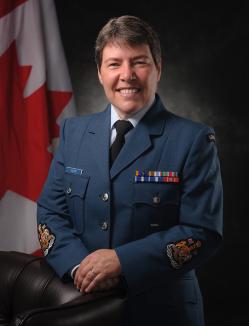 L’Adjudant-chef Colleen Halpin se joint aux Forces canadiennes en novembre 1986. Après son instruction de base à Cornwallis et sa formation professionnelle de technicien des mouvements, elle est affectée à Chatham, au Nouveau-Brunswick, où elle demeure quatre ans. Elle est par la suite affectée au QGDN à Ottawa, dans la section du transport de dignitaires et, après avoir été promue au grade de cplc, dans la section des meubles et effets. Alors qu’elle est en service au QGDN, elle participe à sa première mission dans les Balkans (FORPRONU). En 1995, elle est mutée à l’École d’administration et de logistique des FC (EALFC) à Borden à titre d’instructeur de la section des mouvements du matériel, spécialiste en transport ferroviaire et maritime et de marchandises dangereuses.Promue au grade de sergent en 1998, elle est affectée au 2e Bon Svc à Petawawa, d’où elle part pour sa seconde mission dans les Balkans, en Macédoine et au Kosovo (1999-2000), et elle participe ensuite à la préparation de la fermeture de la mission. Après trois ans de vie active au sein du bataillon, elle est promue au grade d’adj et, après avoir réussi un cours de français langue seconde, elle est affectée au 2e Escadron des mouvements aériens à Trenton comme adj chargée de l’équipe de piste et un an plus tard, des passagers. Durant cette période, elle a la grande joie d’accompagner, à titre de chef bagagiste, Son Excellence, la très honorable Adrienne Clarkson (gouverneure générale et commandante en chef du Canada), lors de son voyage en Russie (à Moscou, à Saint-Pétersbourg et en Sibérie) en 2003.En 2004, elle est affectée au 3e Groupe de soutien du Canada, à Montréal, en tant qu’adj de l’instruction. Elle effectue sa troisième mission dans les Balkans, de nouveau afin de procéder à la fermeture de la mission SFOR, à Velika-Kladusa, en Bosnie-Herzégovine. La même année, elle est promue au grade d’adjum et devient l’adjudant-maître de la 4e Unité de contrôle des mouvements des Forces canadiennes, à l’autre bout du couloir. Elle effectue ensuite trois autres déploiements de dernières minutes, d’abord en Éthiopie (à l’appui de la Mission de l’Union africaine au Soudan (MUAS), puis à Chypre et au Liban (lors de l’évacuation de plus de 10 000 citoyens canadiens du Liban) et finalement au Kirghizistan (la première vague de livraison des chars Leopard en Afghanistan). En 2007, elle revient à l’EALFC Borden en tant que sergent-major du cadre d’instructeurs des mouvements. Après sa promotion au grade d’adjuc, en 2009, elle sert de nouveau au 2 Esc Mouv Air Trenton, mais à titre d’adjuc de l’escadron. En 2010, l’Adjuc Halpin est affectée à Ottawa comme adjuc du Groupe de soutien en matériel du Canada et conseillère adjointe du groupe professionnel des techniciens des mouvements. En 2012, elle est sélectionnée pour la formation linguistique des cadres d’une durée d’un an. Elle est ensuite affectée en juin 2013 à la 22e Escadre North Bay, à titre d’adjudant-chef de l’Escadre. Elle est nommée membre de l’Ordre du mérite militaire en 2014. Le 5 août 2016, elle est nommée adjudant-chef du vice-chef d’état-major de la Défense et elle accepte humblement de devenir la première femme à obtenir une nomination aussi prestigieuse.Elle et sa partenaire Maureen sont mariées. Elles aiment voyager dans le monde, faire des croisières et passer du temps avec la famille et les amis.Adjudant-chef J.C. Thibault, MMM, CDADJUDANT-CHEF DU COMMANDEMENT DU PERSONNEL MILITAIREL’adjudant-chef (Adjuc) Christian Thibault s’est enrôlé dans les Forces canadiennes en tant que commis à l’administration en novembre 1982. Entre 1984 et 1999, il sert dans le 440e Escadron de transport et de sauvetage à Edmonton, puis à la BFC Edmonton, à la BFC Calgary, dans le Lord Strathcona’s Horse (Royal Canadians), à l’École d’électronique et des communications des Forces canadiennes à Kingston et, finalement, à la BFC Kingston. 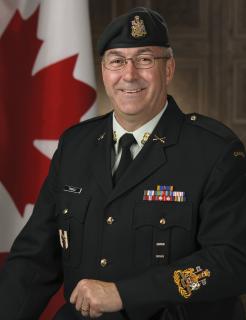 D’août 1992 à mars 1993, il prend part au déploiement en Croatie, dans l’ancienne République de Yougoslavie, avec le 1er Régiment du génie de combat, au sein de la Force de protection des Nations Unies. D’avril à novembre 1994, il participe au déploiement en Bosnie avec le groupement tactique Strathcona.En juillet 1999, il devient sergent-major au Collège de commandement et d’état-major de la Force terrestre canadienne du Fort Frontenac. En juin 2002, après sa promotion à son grade actuel, l’Adjuc Thibault est nommé adjudant-chef de l’administration de la 4e Escadre Cold Lake. En 2005, il reçoit le titre de membre de l’Ordre du mérite militaire.En juillet 2006, l’Adjuc Thibault est affecté à la Direction – Droits de la personne et diversité au QGDN à Ottawa. En juillet 2008, il devient adjudant-chef du groupe de l’instruction de soutien des Forces canadiennes et de la BFC Borden.De septembre 2011 à avril 2012, l’Adjuc Thibault suit le programme de perfectionnement professionnel des militaires du rang au CMRC Kingston.En juin 2012, il devient adjudant-chef de formation à l’Académie canadienne de la Défense.En juin 2015, il prend les fonctions d’adjudant-chef du Commandement du personnel militaire.Lieutenant-colonel André Gauthier 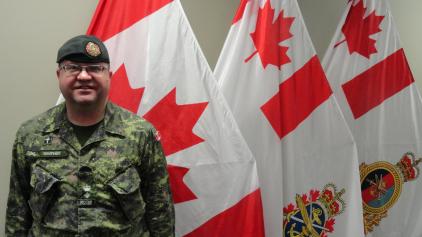 Enrôlé en juillet 2000, le Capt Gauthier a suivi le cours élémentaire d’officier (CEO) pour aumônier, qu’il a terminé en décembre 2000. De 2000 à 2003, il fut en poste au 1er Groupe-brigade mécanisé du Canada (1 GMBC) à la BFC Edmonton, où il a servi au 3e bataillon, Patricia Canadian Light Infantry. En février 2002, il a été déployé à Kandahar et à l’aérodrome de Bagram, pour l’Op APOLLO, la première mission canadienne en Afghanistan. En 2003-2006, le Capt Gauthier a été affecté à l’USS Petawawa à titre de coordonnateur des activités paroissiales à la chapelle Saint-François d’Assise. En 2006, ayant été sélectionné pour des études supérieures, le Capt Gauthier a commencé de travailler à sa maitrise en Counselling pastoral à l’Université St-Paul, à Ottawa. Promu au rang de major en 2007, il a obtenu son diplôme en 2008. L’aumônier Gauthier a été déployé à Chypre en tant qu’aumônier clinicien à l’appui du programme de décompression, Décompression dans un tiers lieu (DTL-08). Après ce déploiement, il a été affecté au 5e Groupe-brigade mécanisé du Canada (5 GBMC) en tant qu’aumônier principal de la base à la BFC Valcartier. En 2009-2010, le major Gauthier a été déployé à Kandahar, en Afghanistan, en tant qu’aumônier principal des FOI-A QG 6-09 à l’appui de l’Op ATHENA, puis a été redéployé au Canada, où il a alors assumé les fonctions d’aumônier de brigade pour le 5 GBMC. En 2011, l’aumônier Gauthier a été affecté à la 5e Ambulance de Campagne, unité de santé mentale, en tant qu’aumônier clinicien, au Centre de soutien pour trauma et stress opérationnels (CSTSO) à la BFC Valcartier. Durant cette période, il a été déployé pour la deuxième fois à Chypre à l’appui du programme de décompression DTL-12. Promu à son grade actuel en février 2013, il a été affecté au QG du Bureau de l’aumônier général en tant que directeur – Opérations de l’Aumônerie 2. En juillet 2013, le Lcol Gauthier a été affecté en tant que cmdt de l’Aumônerie au Commandement des opérations interarmées du Canada (COIC) et il sert aussi en tant que cmdt de l’Aumônerie du Commandement – Forces d’opérations spéciales du Canada (COMFOSCAN). En tant qu’aumônier principal, le Lcol Gauthier a été déployé de la mi-juin à la mi-août à l’appui de l’Ex RIMPAC 16, et a été nommé cmdt de l’Aumônerie de la MRC ainsi qu’aumônier-conseil clinicien principal de la SM pour le Service de l’Aumônerie royale canadienne.L’aumônier Gauthier est catholique, diacre permanent, et est marié depuis 23 ans à sa femme Hélène Picard. Ils sont les heureux parents de quatre garçons : Gabriel, 22 ans; Samuel, 21 ans; Jonathan, 17 ans; et Pierre Frederick, 13 ans. Le Lcol Gauthier possède un baccalauréat ès arts en Théologie et éducation, et une maitrise en Counselling pastoral. Avant de joindre les FAC, il a enseigné la religion en école secondaire pendant quelques années et, mandaté par l’archevêque du Québec, il a travaillé en tant que ministre laïc à la paroisse de Saint-Henri, Saint-Anselme et Honfleur de 1993 à 1995 et à la paroisse de Saint-Augustin-de-Desmaures de 1995 à 1998.